Специальность:_ТМ_Курс:_____2______, группа___ТМ 189-2_____Дисциплина  _ ИнформатикаФИО преподавателя__ХАРИТОНОВА Е.В.__Тема: Практические занятия- Ввод и оформление формул.         ОСНОВНЫЕ ТЕОРЕТИЧЕСКИЕ ПОЛОЖЕНИЯДля ввода формулы можно использовать коды символов Юникода и математические элементы автозамены для замены текста символами. Для ознакомления можете посмотреть видео : https://youtu.be/TYWvAe0Q-5AПри вводе формулы приложение Word может автоматически преобразовать формулу в профессионально-форматированную формулу.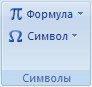 На вкладке Вставка в группе Символы щелкните стрелку рядом с пунктом Уравнения, а затем выберите Вставить новое уравнение.Введите формулу.Задание № 1.Вставить в документ формулы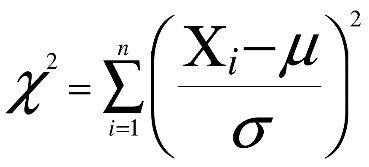 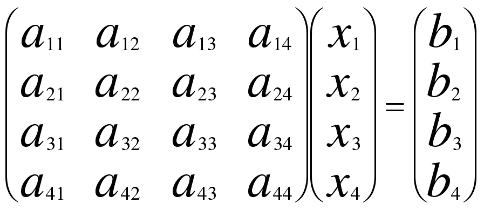 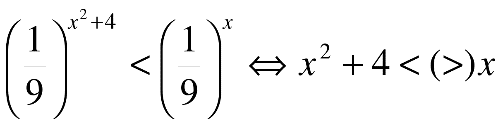 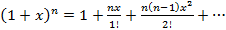 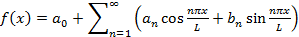 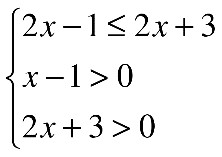 Задание №2. Выполните задание по вариантам: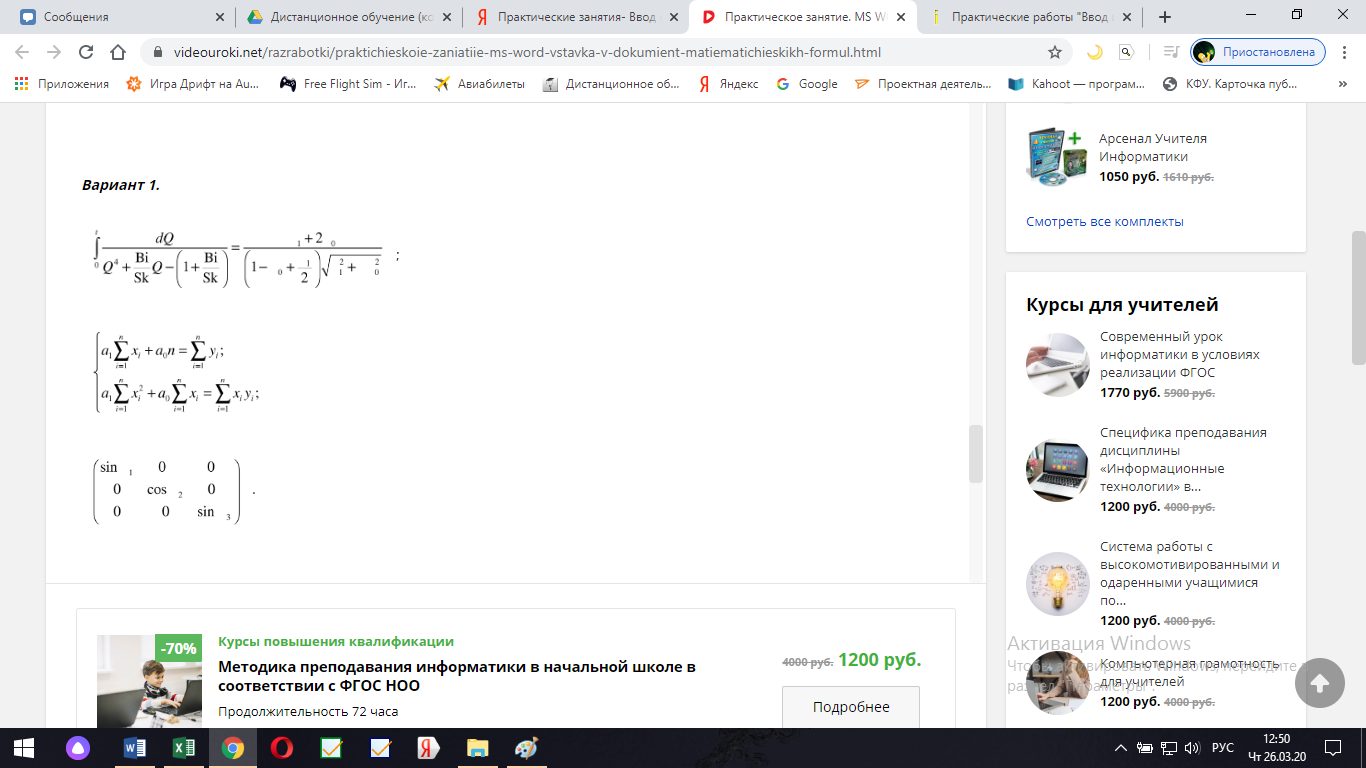 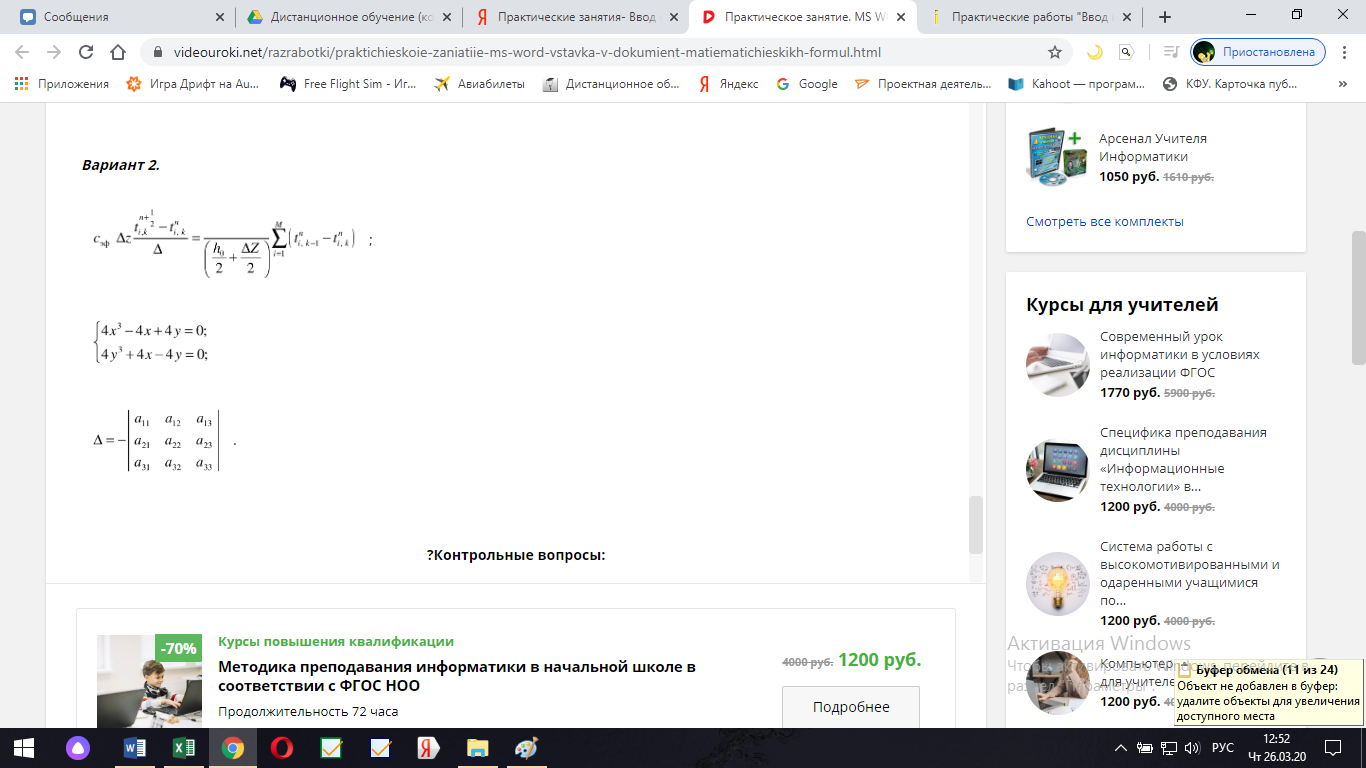 Выполненную работу присылаете преподавателю, пройдя по ссылке:https://forms.gle/qYSaHRC6QXFatpkn7Пройдите по ссылке для прикрепления файлов до 30.03